Publicado en Málaga el 22/04/2024 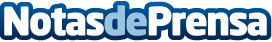 Trabajar en el sector funerario: situación actual según InterfunerariasEl sector funerario español lo conforman miles de empresas que se dedican a muy diversas actividades. Con ayuda de los expertos se analiza en qué situación se encuentra el empleo en este ecosistema tan dinámicoDatos de contacto:Javier ZurdoResponsable de estrategia digital951766981Nota de prensa publicada en: https://www.notasdeprensa.es/trabajar-en-el-sector-funerario-situacion Categorias: Nacional Andalucia Recursos humanos Otros Servicios http://www.notasdeprensa.es